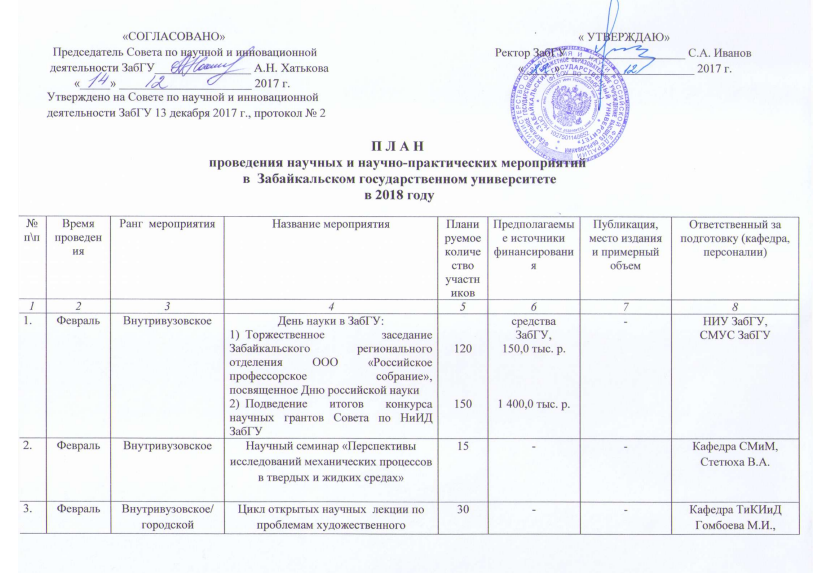 Иванова Ю.В.,Сергеев Д.В.,Трубицын Д.В., Спандерашвили Н.И.ФевральВнутривузовскийНаучно-методический семинар «Шаг в науку»100--Кафедра ТГП,Мамкина И.Н.ФевральВнутрифакультетский  Научно-практический семинар «Актуальные вопросы бухгалтерского учета, анализ, аудита и налогообложения»65--Панченко Е.Ю.;Кибирева Е.Б.;Бочкарева И.В. Кафедра ЭиБУФевральРегиональныйНаучно-практический семинар «Социально-экономические проблемы Забайкальского края » с участием политических партий50средстваЗабГУ,5,0 тыс. руб.-Кафедра ГМУ и политики,Зимина Н.В.,ФевральВнутривузовскийНаучный семинар по гидрогеологии, инженерной геологии и геокриологии,  геоэкология20--Кондратьев В.Г., Верхотуров А.Г.ФевральРегиональныйКруглый стол «Политический диалог»50средстваЗабГУ5,0 тыс. руб.+ привлеченные средства-Кафедра политологии ИФ.Ильина Н.Е.Февраль(I этап) – март(II этап)РегиональныйЗабайкальская региональная молодежная избирательная игра «Супервыборы – 2018»I этап – 40II этап - 40средстваЗабГУ5,0 тыс. руб.+ привлеченные средства-Кафедра политологии ИФ,Крылов Д.А.Февраль,май,ноябрьРегиональныйКруглый стол «Формирование политической культуры молодежи посредством студенческих объединений»I этап – 45II этап – 45III этап – 45средстваЗабГУ 5,0 тыс. руб.-Кафедра политологииИФ, Фоканов Ю.В.Февраль- майВсероссийскийVIIЗабайкальский кадровый форум170средства ЗабГУ 10,0 тыс. руб.-Кафедра управления персоналом  ФЭиУ,Казарян И.Р.МартВнутривузовский«Молодежная научная весна в ЗабГУ»:XLIV Научно- практическая конференция молодых исследователей ЗабГУ;Слет студенческих научных объединенийВстреча ректора ЗабГУ С.А. Иванова со студентами и аспирантами, отличившимися в научно-исследовательской работе900200150средстваЗабГУ,300,0 тыс. р.60,0п.л.(печатный сборник материалов конференции, май)НИУ ЗабГУ,СМУС ЗабГУМартРегиональныйКруглый стол по итогам выборов Президента РФ в избирательной кампании 2018 г. 505,0 тыс.руб., средстваЗабГУ+ привлеченные средства-Кафедра политологии ИФ, Ильина Н.Е.МартРегиональныйКруглый стол «Актуальные проблемы региональной молодежной журналистики»в рамках фестиваля «ВКурсе»1005,0 тыс.руб., средства ЗабГУ-Кафедра журналистики и связей с общественностью,Полякова Ю.А.МартМеждународнаяМеждународная научно-практическая конференция «Доступность высшего образования для лиц с ОВЗ»905,0 тыс. руб., средства ЗабГУ-РЦИО ЗабГУ,Кохан С.Т.МартВузовскийКонкурс научных работ студентов по государственно-правовым дисциплинам50--Кафедра ГиМП,Григорьева Н.В.МартВнутривузовскаяНаучно-практическая конференция «Актуальные проблемы таможенного дела»301,0 тыс. р.средства ЗабГУ -Кафедра АПиТД,Казанцева Н.Г.МартМеждународныйX Международная научно-практическая конференция «Актуальные проблемы КНР в процессе ее регионализации и глобализации»5015 тыс. руб. средства ЗабГУ12 п.л.(печатный сборник РИНЦ, март)Кафедра ВиРСА, НОЦ «Восточный центр» ФЭиУ,Кучинская Т.Н.Читинский филиал ФГБУН ИДВ РАНМорозова В.С.МартВузовскийДискуссионная площадка «Проектное управление в ГМУ»40--Кафедра ГМУ и политики, СНО Прогресс ФЭиУ, Сапожникова Т.И.МартВузовскийНаучно-практический семинар  «Демографические проблемы социально-экономического развития Забайкальского края»35--Кафедра ГМУ и политики,Лукашин И.А., МартМеждународнаяIV Международная студенческая научно-практическая интернет-конференция «Проблемы развития индустрии туризма и гостеприимства: опыт и инновации»50-6 п.л.(печатный сборник РИНЦ, апрель)Кафедра социокультурного туризма ЗабГУ,Лиханова В.В.МартРегиональныйКруглый стол «Актуальные проблемы социогуманитарного образования в Забайкальском крае» в рамках Молодежной научной весны ЗабГУ305,0 тыс. руб.,средства ЗабГУ-Кафедра философии,Кокарева Ю.В.МартРегиональныйКруглый стол «Перспективы развития горнодобывающей промышленности  Забайкалья края и республики Бурятия»40--Медведев В.В.Лизункин М.В.МартВнутривузовскийНаучно-исследовательская конференция по методологическим разработкам кафедры30--Мязин В.П.МартВнутривузовскийКруглый стол «Моделирование процессов обогащения»10--Петухова И.И.МартВнутривузовскоеДискуссионный круглый стол научных работ проводимых кафедрой ВХИЭ35--Кафедра ВХИЭ,  Курганович К.А.МартРегиональноеРегиональная научно-практическая конференция «Экспертиза и управление земельными ресурсами»25--Кафедра ТБ, Звягинцев В.В., Токарева О.Ю.МартВнутривузовскоеМастер- класс «Современные методы научных исследований в геоморфологии»30--Кафедра ВХИЭ,  Зима Л.Н.МартРегиональноеРегиональная научно-практическаяконференция«Техносферная безопасность горнорудного комплекса»25Фонд Забайкальского отделения РАЕН2 п.л.Региональныйвыпуск «Вестника» РАЕНКафедра БЖД,Шумилова Л.В.МартМеждународныйМеждународная научно-практическая конференция «Забайкальское казачество: история и современность»10025 тыс.руб., средстваЗабГУ; +70 тыс.руб. привлеченные средства10 п.л. из резервного фонда ЗабГУ(февраль)Исторический факультет,Дроботушенко Е.В.Март – апрельС международным участиемВсероссийская научно-практическая конференция «Филологическое образование и современный мир»15015,0 тыс. руб. средства ЗабГУ17 п.л. (сборник, май)Кафедра литературы Романов И.А.Кафедра китайского языкаНауменко С.В.Кафедра ЕЯиЛДКостина И.Н.Кафедра РЯиМПЩурина Ю.В.Март – октябрьМеждународныйШкола интерпретаций региональных практик современного Китая (научно-методические семинары, круглые столы, презентации, научно-исследовательское проектирование)3005,0 тыс. руб. средства ЗабГУ-ФЭиУ,Кафедра ВиРСА, НОЦ «Восточный центр»,Абрамова Н.А.,Кучинская Т.Н.Март, май, октябрь, декабрьМежрегиональныйЕжеквартальный философский студенческий семинар504,0 тыс. руб.,средства ЗабГУ-Кафедра философии,Миронова Н.В.Март, май, октябрь, декабрьМежрегиональныйЕжеквартальный методологический аспирантский семинар25--Кафедра философии,Жуков А.В., Захарова Е.Ю.АпрельВсероссийскаяВсероссийская заочная научно-практическая конференция «Наука и образование: актуальные исследования и разработки»150-2 п.л. (электронный сборник, апрель)КафедрыИВТиПМ, ПИМ, Химии, ТЭС, ЭиЭТ, Валова О.В., Яковлева Л.Л., Салогуб Е.В., Стрельников А.С., Дейс Д.А., Кузнецова Н.С.АпрельМеждународнаяVI Международная научно-практическая конференция «Эффективность реализации государственной молодежной политики: опыт регионов и перспективы развития»5025,0 тыс. р.,средства ЗабГУ2 п.л.(электронный  сборник, РИНЦ, май)Кафедра социологии ЗабГУ, Русанова А.А.АпрельВсероссийскийНаучная медиа-образовательная площадка Всероссийского конкурса молодых журналистов «Медиа Вызов» (в рамках работы НОЦ «Медиаобразование»)2005,0 тыс.руб.средства ЗабГУЕрофеева И.В.кафедра журналистики и связей с общественностьюАпрельМеждународнаяМеждународная научно-практическая конференция «Русский язык в современном Китае»5015,0 тыс. руб.средства ЗабГУ,  16 п.л. (сборникРИНЦ,май)Кафедра РКИ, Горковенко А.Е.АпрельВсероссийская Всероссийская научно-практическая конференция студентов «Теоретическая и прикладная психология: традиции и перспективы»1005,0 тыс. р.средства ЗабГУ6 п. л. (материалы конференции РИНЦ, апрель)Кафедра психологии образования ППФ,Виноградова Н.И.АпрельКраевойКруглый стол  «Система дополнительного образования в крае: научно-методическое сопровождение»40--КафедраТиИКИиД,Гомбоева М.И., Спандерашвили Н.И., АпрельМеждународнаяIX Международная научно-практическая конференция «Состояние здоровья: медицинские, социальные и психолого-педагогические аспекты»1203,0 тыс. руб. средстваЗабГУ2 п.л. (электронный сборник РИНЦ, апрель)РЦИО ЗабГУ, Кохан С.Т.АпрельМеждународнаяМеждународная научно-практическая онлайн конференция «Адаптационные аспекты детей с аутизмом и их семей»502,0 тыс. руб., средства ЗабГУ-РЦИО ЗабГУ, Кохан С.Т.АпрельМеждународнаяМеждународная научно-практическая конференция«Россия-Китай: развитие регионального сотрудничества в XXI веке»15025,0 тыс. руб.средства ЗабГУ12 п.л.(Коллективная монография, май)Кафедра МП и МСГусевская Н.Ю,.АпрельВузовскийНаучный семинар «Источники права и особенности правоприменительной техники в религиозных правовых системах современности»25--Кафедра ТГП,Мерзлякова И.С.АпрельВузовскийКруглый стол  «Тенденции развития уголовного законодательства в России и в зарубежных странах»40--Кафедра УПиУП,Рудый Н.К.,Куприянова А.В.,Антропов Р.В.,Кириллова М.И.АпрельВузовскийДеловая игра «Судебное разбирательство в суде первой инстанции»30--Кафедра УПиУП,Надточей Т.Г.,Макогон Л.В.,Фирсов О.В.,Козлова Е.В.АпрельВсероссийскаяIIIВсероссийская научно-практическая конференция «Образование в области безопасности жизнедеятельности и новых технологий: проблемы и перспективы развития»5015 тыс. руб. средства ЗабГУ2 п.л. (электронный сборник, апрель)Кафедра  техники, технологии и безопасности жизнедеятельности, Романова Л.С.АпрельВузовскийНаучный семинар «Источники права и особенности правоприменительной техники в религиозных правовых системах современности»25--Кафедра ТГП,Мерзлякова И.С.АпрельВнутривузовскоеОткрытый конкурс ВКР по направлению «Гидрометеорология» и магистрантов по направлению «Природообустройство и водопользование»10--Кафедра ВХИЭ, Курганович К.А.АпрельВнутривузовскоеДискуссионный круглый стол научных работ проводимых кафедрой ТБ25--Кафедра ТБ ФСиЭ,Звягинцев В.В. МайМеждународноеМеждународная научно-практическая конференция «Водные ресурсы и водопользование»50, в т.ч. участники из Китая, Болгарии, Великобритании, Узбекистана, Казахстана10,0 тыс. р.средства ЗабГУ2 п.л., (электронный сборник РИНЦ, май) Кафедра ВХИЭ, Курганович К.А., Казыкина С.М.МайВсероссийская (с международным участием)Всероссийская заочная научно-практическая конференция с международным участием «Соотношение естественного и социального в обществе и человеке»5015,0 тыс. руб.,средства ЗабГУ2 п.л.(электронный сборник РИНЦ, май)Кафедра философии, Субботина Н.Д.МайМеждународныйМеждународная очно-заочная научно-практическая конференция «Управление человеческими ресурсами: теория и практика»12015,0 тыс. руб. средства ЗабГУ2 п.л.(электронный сборник РИНЦ, май)Кафедра УПФЭиУ,Казарян И.Р.МайГородскойc международным участием, посвященный 80-летию педагогического образованияСерия научно-практических семинаров(ведущий профессор Пётр Митчелл)«Образовательный туризм», «Формирование коммуникативной компетенции в процессе обучения языку и культуре», «Литература Великобритании и США»1005,0 тыс. руб.средства ЗабГУ-Кафедра иностранных языков ФФиМК,Михина А.Э.МайМеждународнаяХ Международная научно-практическая  конференция «Человек и его ценности в современном мире»10025,0 тыс. руб. средства ЗабГУ6,0 п.л.(сборник материалов РИНЦ, май)Кафедра  педагогики ППФ,Эрдынеева К.Г.,Левданская Ю.Ю.,  Попова Н.Н., Жеребятникова Г.В.МайРегиональныйРадиотехнический форум для школьников и студентов младших курсов технических специальностей «Радиотехника и связь»2010 тыс. руб., средства ЗабГУ-Кафедра физики и техники связи ФТТиС ЗабГУ, И.В. СвешниковМайМежвузовскийXX Научно-практическая конференция студентов, магистрантов и аспирантов «Человек, здоровье, физическая культура и спорт в изменяющемся мире»705,0 тыс. руб.средства ЗабГУ7 п.л.(сборник, май)Кафедры ТОФВ, СД, МБО ФКФФКиС,Фоменко Е.Г.ИюньРегиональнаяВсесибирская школа молодых педагогов100200 тыс. р.средства ЗабГУ-Кафедра  педагогики ППФ,Клименко Т.К. ИюньМеждународнаяII Заочная международная научно-практическая конференция «Мир науки и образования»50-2 п.л.(электронный сборник РИНЦ, июнь)Кафедра педагогики ППФ, Эрдынеева К.Г.ИюньВсероссийскийИтоговая всероссийская конференция научной школы «Школа экономики малого предпринимательства: теоретические основы становления и развития системы государственного противодействия теневой экономической деятельности»505,0 тыс. руб. средства ЗабГУ-Кафедра ЭТиМЭ,  Буров В.Ю.,Актив НОЦ ВШЭУП:Кислощаев П.А.,Масалов П.В.Каминская С.В., Капитонова Н.В.,Албитова Е.П.,Иванова С.В.,Ханчук Н.Н.Июнь Городской Летняя школа перевода10015,0 тыс. руб. средства ЗабГУ-Кафедра европейских языков и лингводидактики,Стельмак О.В., Боброва И.А. ИюльВнутривузовскийШкола лидерства5025,0 тыс. руб. средства ЗабГУ-Кафедра  педагогики ППФ,Клименко О.Е.ИюльВнутривузовскийИнновационная школа физкультурно-оздоровительных технологий, Арахлей6050,0 тыс. руб. средства ЗабГУ-ФФКиС, Фоменко Е.Г., Аникеева В.В., Бобылева Л.А.ИюльВнутривузовскоеВыездной  научно-практический семинар студентов на территории природного парка «Ивано-Арахлейский»30--Кафедра ТБФСиЭ, Звягинцев В.В., Солодухин А.А.ИюльРегиональныйЛетняя научно-исследовательская политологическая школа2020,0 тыс.руб. средстваЗабГУ+30,0 тыс. руб.  привлеченные средства-Кафедра политологии ИФ, Крылов Д.А.СентябрьРегиональныйКруглый стол «Система высшего художественного образования в Забайкальском крае» в рамках международной научной конференции «Регион в приграничном пространстве: исторические события и современные реалии»70-5 п.л (материалы конференции, октябрь)ФКиИ, Гомбоева Д.В., Сергеев Д.В.,Чжен И.А., Дарижапова О.Ш.СентябрьМеждународныйМеждународная научная конференция «Древние культуры Монголии, Байкальской Сибири и Северного Китая»10060,0 тыс. руб., средстваЗабГУ(оргвзнос за участие ЗабГУ в конференции как соучредителя)Сборник материалов, Улан-УдэКафедра истории ИФ, Константинов А.В.СентябрьМеждународныйМеждународная научная конференция «Регион в приграничном пространстве: исторические события и современные реалии»20060 тыс. руб.средстваЗабГУ  +привлеченные средства10,0 п.л. ИФ+ п.л. от факультетов-участников(5 п.л. – ФиМК,5 п.л.-ФЕНМИТ,3 п.л. - ФКиС)(сборник материалов конференции, июль)Исторический факультет, Дроботушенко Е.В.СентябрьМеждународноеМеждународная научно-практическая конференция «Техносферная безопасность Байкальского региона»100ЗабГУ,(20,0 тыс. руб. оргвзнос за участие ЗабГУ в конференции как соучредителя)ИРНИТУ, ВСГУТУСборник материалов ИРНИТУКафедра ТБОктябрьВсероссийскийVФестиваль науки в Забайкальском крае5000500,0 тыс. руб.средства ЗабГУ-НИУ ЗабГУ,СМУС ЗабГУОктябрьРегиональноеИнтерактивное мероприятие  «Наука глазами детей» в рамках VФестиваля науки в Забайкальском крае100--Кафедра ТиМДНО  ППФ, Шкабура И.А. ОктябрьМежрегиональноеДиалог без границ-видеомост(Чита-Владивосток) «Резервымозга и самораскрытиеспособностей» в рамках VФестиваля науки в Забайкальском крае 50--Кафедра педагогики ППФ ЗабГУ, Эрдынеева К.Г., Владивостокского государственногоуниверситета экономики и сервиса, Чернявская B.C.ОктябрьРегиональный Мастер-класс «Стресс: тайныпсихофизиологии» в рамках V Фестиваля науки в Забайкальском крае100--Кафедра  педагогики ППФ, кафедра МБОФК, Эрдынеева К.Г., Попова Р.Э., ОктябрьРегиональноеМастер-класс«Атлас профессий. Квест-технология» в рамках VФестиваля науки в Забайкальском крае50--Кафедра педагогики ППФ, Игумнова Е.А., Радецкая И.В.ОктябрьРегиональноеМастер-класс«Мир цвета и цвет в мире» в рамках VФестиваля науки в Забайкальском крае50--Кафедра педагогики ППФ, Игумнова Е.А.; Бордонская Л.А., лаборатория проблем высшей школыОктябрьВнутривузовскаяИгра-викторина «Семейный уклад: исторический и национальный аспект» в рамках VФестиваля науки в Забайкальском крае50--Кафедра ГПД,Мерзлякова И.СКиселева Н.А., Беляева Т.В.ОктябрьВнутривузовскаяИгра-викторина «Правовая основа и механизм защиты прав предпринимателей в РФ» в рамках VФестиваля науки в Забайкальском крае50--Кафедра ГПД,Киселева Н.А.ОктябрьВсероссийскаяВсероссийская научно-практическая конференция  «Цифровая экономика Забайкальского края как перспектива реализации цифровых телекоммуникационных проектов»8010,0 тыс. руб. средства ЗабГУ5 п.л., (сборник материалов, октябрь)Кафедра физики и техники связи ФТТиС, Свешников И.В.ОктябрьВсероссийскаяII Всероссийская заочная научно-практическая конференция«Наземные транспортно-технологические средства: проектирование, производство, эксплуатация»3010,0 тыс. руб.средства ЗабГУ2 п.л.(электронный сборник РИНЦ, октябрь) Кафедра СДМ ФТТС,Чебунин А.Ф.ОктябрьМеждународнаяМеждународная научно-практическая конференция «Управление экономическими системами: стратегическое планирование региона»5015,0 тыс. руб.средства ЗабГУ2,0 п.л. (электронный сборник РИНЦ, ноябрь)Кафедра ЭиБУФЭиУ,Гонин В.Н.Кафедра ЭТиМЭФЭиУ, Буров В.Ю.ОктябрьМеждународнаяМеждународная научно-практическая конференция «Управление экономическими системами: предпринимательство и цифровая экономика»9015,0 тыс. руб.средства ЗабГУ2 п.л.(электронный сборник РИНЦ, октябрь) Кафедра ЭТиМЭ,ФЭиУ ЗабГУ,Буров В.Ю.,Иванова С.В., Кислощаев П.А., Ханчук Н.Н.Соорганизаторы, Кафедра ЭиБУ,Гонин В.Н.,Кафедра МенеджментаСапожников С.Ю.,Филимонов А.В.,Базарова М.В.ОктябрьМеждународныйМеждународная научно-практическая конференция «Эффективный менеджмент на предприятиях и организациях как фактор повышения экономики региона»9015,0 тыс. руб.средства ЗабГУ2 п.л.(электронный сборник РИНЦ, ноябрь) Кафедра МенеджментаСапожников С.Ю.,Филимонов А.В.,Базарова М.ВСоорганизаторы,Кафедра ЭТиМЭ,ФЭиУ ЗабГУ,Буров В.Ю.,Иванова С.В., Кислощаев П.А., Ханчук Н.Н.Кафедра ЭиБУ,Гонин В.Н.ОктябрьРегиональныйНаучно-практическийворк-шоп (мастер-классы)50--Чанчикова Е.П.,Тараненко А.Н.,Иванова Ю.В.ОктябрьВсероссийская с международным участиемВсероссийскаянаучно-практическая конференцияХХIИннокентиевские чтения15010,0 тыс. руб. средства ЗабГУ-Кафедра литературы Камедина Л.В.ОктябрьВсероссийскаяВсероссийская заочная научно-практическая конференция «Лингвистика и межкультурная коммуникация»100-17 п.л.(коллективная монография, РИНЦ, ноябрь)Кафедра европейских языков и лингводидактики, Костина И.Н., Стельмак О.В., Татарникова Л.Р.ОктябрьВсероссийскаяВсероссийская научно-практическая  конференция «Педагогическое образование: история, традиции и перспективы»20040,0 тыс. руб. средства ЗабГУ10 п.л.(сборник материалов РИНЦ, октябрь)ППФ,Клименко Т.К. , Эрдынеева К.Г., Виноградова Н.И., Зволейко Е.В., Улзытуева А.И., Дагбаева С.Б.;Рогова А.В.,Игумнова Е.А.ОктябрьРегиональнаяПанельная конференция «Становление гражданской идентичности в субъектах приграничья» в рамках площадкиГражданского форума Забайкальского края«Образование, воспитание, молодежная политика»50--Кафедра  педагогики ППФ,Клименко Т.К.,Эрдынеева К.Г.,Рогова А.В.,Игумнова Е.А.ОктябрьВнутривузовскаяШкола-клинициста(Юридическая клиника «Фемида»)25--Кафедра ГПД ЮФ,Ефаров Р.Р, Бянкина А.М.ОктябрьМежрегиональныйКруглый стол, посвященный памяти В.А. Кобылянского «Экологическое образование в России и Забайкальском крае»355,0 тыс. руб.,средства ЗабГУ-Кафедра философии СФ, Захарова Е.Ю.ОктябрьМеждународнаяМеждународная научно-практическая конференция «История и культура немцев в Забайкалье»5010,0 тыс. руб. из них Средства ЗабГУ+финансирование за счет Читинской городской организации российских немцев «Хофнунг» и министерства образования Германии15 п. л. (сборник материалов конференции, октябрь)Научно-образовательный музейный центр, Жуков А.В.Кафедра философии,Захарова Е.Ю.ОктябрьВнутривузовскоеМастер-класс «Современные практические вопросы теплогазоснабжения и вентиляции»30--Кафедра ВХИЭ, Черепанова Т.В.ОктябрьВнутривузовскоеНаучно-практическая конференция «Гражданская оборона Российского государства»25--Кафедра ТБ ФСиЭ, Пестов В.М. ОктябрьВнутривузовскоеНаучно-практическая конференция по результатам практик студентов кафедры ТБ25--Кафедра ТБ ФСиЭ,Звягинцев В.В.Токарева О.Ю. ОктябрьВнутривузовскоеНаучно-практическая конференция по итогам практики студентов кафедры СТ90-100--Кафедра СТФСиЭ,Мершеева М.Б., Чечель М.В., руководители практики от предприятийОктябрьВнутривузовскаяПанельная дискуссия «Направления научных работ, проводимых на кафедре ТБ»25--Кафедра ТБ ФСиЭ,Звягинцев В.В.Токарева О.Ю.Октябрь-ноябрьРегиональноеНаучно-практическая конференция «Проблемы дорожного строительства в Забайкальском крае»3010 тыс.руб. средства ЗабГУ2 п.л. (электронный сборник, ноябрь)Кафедра СТ,  Вишневский А.В.,Емельянович В.В.ноябрьмеждународнаяXVIII Международная научно-практическая конференция «Кулагинские чтения: техника и технологии производственных процессов»30080,0 тыс. руб.средства ЗабГУ50,0п.л.(сборник материалов, ноябрь)НИУ ЗабГУНоябрьВсероссийскаяВсероссийская научно-практическая конференция«Медицинские технологии и оборудование»5020 тыс. руб.средства ЗабГУ5 п.л.(сборник, ноябрь)Кафедра АПП ФТТиС,Устюжанин В.А.НоябрьМеждународнаяМеждународная заочная научно-практическая конференция«Проблемы повышения качества производства и услуг»-12 п.л.(коллективная монография, ноябрь)Кафедра ТМиКФТТиС, Лесков А.В.НоябрьГородскойПанельная дискуссия «Развитие паблик рилейшнз в Забайкальском крае»в рамках Фестиваля «PR-мания»505,0 тыс. руб.средства ЗабГУ-Кафедра журналистики и связей с общественностью ФФиМК, Полякова ЮА.НоябрьГородскойVIII конференция на иностранных языках для школьников и студентов вузов города1005,0 тыс. руб. средства ЗабГУ-Кафедра европейских языков и лингводидактикиИ.Н. Костина,О.В. Ушникова,И.С. ДорогавцеваНоябрьМеждународнаяМеждународная научно-практическая конференция «Интерпретация текста: лингвистический, литературоведческий и методический»5015,0 тыс. руб. средства ЗабГУ17 п.л.(сборник, РИНЦ,ноябрь)Кафедра РКИ, Горковенко А.Е.НоябряМеждународнаяМеждународная научно-практическая конференция «Дошкольное образование в современном изменяющемся мире: теория и практика» (посвященная 80-летию пед. образования)8025,0 тыс.руб.средства ЗабГУ6 п.л.(печатный сборник РИНЦ, ноябрь)Кафедра теории и методики дошкольного и начального образования,Улзытуева А.И.ППФНоябрьВнутривузовскийКруглый стол «О нарушении трудовых прав работников»50--Кафедра ГПД,Романова И.В.,Романов В.Г.НоябрьВнутривузовскийКруглый стол «Проблемы квалификации преступлений на современном этапе»30--КафедраУПиУП,Страмилова Т.П.;Филинский К.К.Богдашкин Р.В.НоябрьВсероссийскаяВсероссийская научно-практическая конференция «Актуальные проблемы государственно-правового развития России»3010,0 тыс.руб.средства ЗабГУ12 п.л.(коллективная монография, РИНЦ, декабрь)Кафедра ГиМПЛупенко И.Ю.НоябрьВузовскийСеминар «Проблемы эколого-правовой защиты окружающей среды в Забайкальском крае»20--Кафедра ГиМПКазыкина С.М.НоябрьВсероссийскийIVВсероссийская научно-практическая конференция «Малое предпринимательство: региональные аспекты»505,0 тыс. руб. средства ЗабГУ-Кафедра ЭТиМЭ,ФЭиУ ЗабГУ,Буров В.Ю.,Кислощаев П.А.,Соорганизаторы,:Кафедра МенеджментаСапожников С.Ю.,Филимонов А.В.,Базарова М.В.НоябрьРегиональныйНаучно-практический семинар «Эффективность управления финансами малых предприятий: региональные аспекты»505,0 тыс. руб.средства ЗабГУ-Кафедра МенеджментаСапожников С.Ю.,Филимонов А.В.Соорганизаторы, Кафедра ЭТиМЭ,Буров В.Ю.,Кислощаев П.А.,Кафедра ЭиБУ,Гонин В.Н.НоябрьМеждународнаяV Международная научно-практическая интернет-конференция «Проблемы, опыт и перспективы туризма, сервиса и социокультурной деятельности в России и за рубежом»40-2 п.л.(электронный сборник, РИНЦ, ноябрь)Кафедра социокультурного туризма ЗабГУ,Лях О.А.НоябрьВсероссийскаяВсероссийская научно-практическая конференция с международным участием «VIII Забайкальские социологические чтения»5020,0 тыс. руб.средства ЗабГУ10 п.л.(печатный сборник, РИНЦ, декабрь)Кафедра социологии СФ, Русанова А.А.НоябрьРегиональныйНаучно-практический семинар «Современные методы организации производства на горных предприятиях»40--ГФ, Медведев В.В.Бейдин А.В.НоябрьМежрегиональныйМежрегиональная научно-практическая конференция «Забайкалье историческое»4010 тыс. руб. средстваЗабГУ6 п.л.(сборникРИНЦ, ноябрь)Кафедра Отечественной истории, к.ист.н., доцентМороз П.В.ДекабрьРегиональныйVIIIЗабайкальские рождественскиеобразовательные чтения8040,0 тыс. руб. средства ЗабГУ10,0 п.л.(сборник материалов, февраль)Представительский отдел, Шульгина Н.А.ДекабрьГородскойМузыкальная  ассамблея «Накануне Рождества»505,0 тыс. руб.средства ЗабГУ-ФКиИ, Капустина Е.В.ДекабрьМеждународныйМеждународная научно-практическая конференция«Православие и общество: грани взаимодействия»8025,0 тыс. руб. средстваЗабГУ +привлеченные средства8 п.л. (сборник материалов, РИНЦ, ноябрь)Исторический факультет ЗабГУ,к.ист.н., доцент,декан ИФДроботушенко Е.В.ДекабрьМежрегиональныйКруглый стол «Организация и обеспечение безопасных условий деятельности автотранспортного комплекса»2005,0 тыс. руб.средства ЗабГУ-Кафедра МТТС,Рубцов А.Г.Байкальское межрегиональное управленияе государственного автодорожного надзора, территориальный отдел государственного автодорожного надзора по Забайкальскому краюСемёнов Н.В.ДекабрьРегиональнаяНаучно-практическая конференция «Региональные СМИ: пути взаимодействия с аудиторией»605,0 тыс. руб.средства ЗабГУ5 п.л.(сборник, декабрь) Кафедра журналистики и связей с общественностью ФФиМК,Тихомиров В.А.,Ерофеева И.В.ДекабрьВнутривузовскийКруглый стол, посвященный Дню юриста и Дню Конституции России40--Кафедра ГиМПШарова Т.В.,Харитонова О.В.ДекабрьВнутривузовскаяИнтеллектуально-познавательная игра «Я и мои гражданские права - 2018» (ко Дню Конституции РФ)50--Кафедра ГПД,Бянкина А.М.ДекабрьМежрегиональнаяМежрегиональная научно-практическая конференция «Реформа законодательства перспективы и новеллы»10010,0 тыс. руб.средства ЗабГУ+100 тыс. р.и Четвертого арбитражного апелляционного суда 17 п.л.(сборник, март 2019 г.)Кафедра ГПД ЮФ,Киседева Н.А.,Четвертый Арбитражный апелляционный судДекабрьВсероссийскаяВсероссийская   научно-практическая конференция «Технологии социальной работы с разными группами населения»5020,0 тыс. руб.средства ЗабГУ8 п.л.(печатный сборник РИНЦ, декабрь)Кафедра  социальной работы   ЗабГУ,Жиляева М.С.ДекабрьМеждународноеМеждународная научно-практическая конференция «Современные проблемы строительства зданий и сооружений в суровых условиях»50Иркутск, Улан-Уде, Комсомольск-на-Амуре25,0  тыс. р.средства ЗабГУ+ИПРЭК2 п.л. (электронный сборник РИНЦ, декабрь)Кафедра СТФСиЭ, Мершеева М.Б., ИПРЭК СО РАН Сигачев Н.П.ДекабрьВсероссийскаяВсероссийская конференция с международным участием «Вопросы теории и практики в горном деле и строительстве»40-5010,0 тыс. руб.средства ЗабГУ+30,0 тыс.руб средства гранта РФФИ4 п.л.(сборник РИНЦ, декабрь)Кафедры СМиМ и ОПИФСиЭ.ЧеркасовВ.Г,Петухова И.И. ОПДекабрьМеждународнаяМеждународная научно-практическая конференция «Инновационные технологии в технике и образовании»10025,0 тыс. руб.средства ЗабГУ11 п.л.,(сборник материалов конференции, РИНЦ, декабрь)Кафедра техники, технологии и безопасности жизнедеятельности, Романова Л.С.ЕжемесячноГородскойНаучно-практические семинары в рамках работы Школы молодого дипломата совместно с Представительством МИД в г. Чита.100--Кафедра МП и МС,Гусевская Н.Ю,.Февраль-декабрьВнутривузовскийКруглый стол: интеллектуальные среды (ежемесячно)20ежемесячно--Кафедра политологии ИФ, Крылов Д.А.Январь-декабрьВнутривузовскийГеологическая научная школа3010,0 тыс. руб.средства ЗабГУ-Барабашева Е.Е.В течение годаВнутривузовскийПроведение археологической разведки раскопока) в Красночикойском районе(Чикойская археологическая экспедиция)б) в Борзинском-Приаргунском- Сретенском районах (Верхнеамурская археологическая экспедиция)в) в районах выхода минерального сырья на территории Забайкальского края. Даурский археологический отряд151510100,0 тыс. руб.,средстваЗабГУ100,0 тыс. руб., средстваЗабГУ100,0 тыс. руб., средстваЗабГУ-Кафедра истории  Константинов М.В.Константинов А.В.Кафедра истории Ковычев Е.В.Кафедра отечественной истории  Мороз П.В.В течение годаВнутривузовскийПроведение полевых исследований НИЛ прикладной экологии в Верхнеамурском бассейне100,0 тыс. руб.средстваЗабГУ-Горлачев В.П.,НИЛ прикладной экологииВ течение годаВнутривузовскийШкола этнографических исследований5030,0 тыс. руб.средства ЗабГУ-Жуков А.В.В течение годаВнутривузовский1-ый этап реконструкция музея истории Забайкалья им. Б.Л. Лиги(к 80-летию высшего педагогического образования) ауд. 23, корпус 10--Научно-образовательный музейный центр ЗабГУ,Верещагин С.Б.